Publicado en Barcelona el 07/06/2016 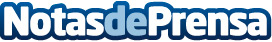 El camino hacia la fidelización de tus clientesEste 1 de junio, Elogia ha estado presente en el BizBarcelona con la ponencia de Ramón Montanera, Director del área de Market Intelligence, sobre El camino hacia la fidelización de tus clientesDatos de contacto:Iria Casal CosqueCMO Grupo VIKO+34 931 769 065Nota de prensa publicada en: https://www.notasdeprensa.es/el-camino-hacia-la-fidelizacion-de-tus-clientes_1 Categorias: Telecomunicaciones Marketing E-Commerce http://www.notasdeprensa.es